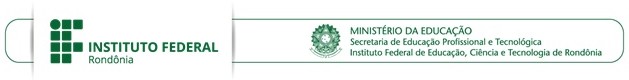 ANEXO IINSTRUÇÕES PARA INSCRIÇÃO NO PROCESSO SELETIVO DO IFROAs inscrições serão realizadas exclusivamente on-line, no Portal de Seleção do Instituto Federal de Educação, Ciência e Tecnologia de Rondônia – IFRO: <https://selecao.ifro.edu.br/reitoria>, no período estabelecido no item 9 deste Edital.O Processo Seletivo para "Cursos FIC – Projeto Empoderamento da Mulher – EAD"  será realizado por ordem de inscrição, identificada pela data e horário de acesso e de inserção de dados no sistema de inscrição via Sistema de Gerenciamento de Informações – SGI, emitindo uma lista única, onde será contemplado o número de vagas previsto para o curso. O Instituto Federal de Educação Ciência e Tecnologia de Rondônia – IFRO, por meio da Direção-Geral do Campus ofertante e da Pró-Reitoria de Extensão – PROEX, são os responsáveis pelo gerenciamento do processo de matrículas, ficando sob responsabilidade da Comissão Avaliadora deste Processo Seletivo a realização de tantas convocações quantas forem necessárias ou até o esgotamento das listas de classificados ou preenchimento das vagas, desde que não ultrapasse o início do ano letivo. Para realizar a inscrição a candidata deverá:Acessar o Portal de Seleção do Instituto Federal de Educação, Ciência e Tecnologia de Rondônia – IFRO <https://selecao.ifro.edu.br/reitoria>;Selecionar o banner "PROCESSO SELETIVO PROJETO EMPODERAMENTO DA MULHER";Escolher o Edital nº 5/2021/REIT - PROEX/IFRO, correspondente ao CURSO PRETENDIDO ;Escolher o Campus (Unidade Acadêmica);Clicar em "INSCREVA-SE";Identificar-se com seu CPF em seguida, clicar em "NÃO SOU UM ROBÔ";Em seguida, clicar em "CONSULTAR".A próxima tela abrirá e o candidato deverá seguir os seguintes passos:1º PASSO: Informe seus Dados Pessoais → Documentos → Endereço → Contatos;2º PASSO: Questionário de interesse → todas as perguntas são obrigatórias;3º PASSO: Informação sobre Histórico Escolar; 4º PASSO: Confirmação da Inscrição → confira todas as informações na tela, se estiver tudo certo, marque a caixa de seleção no final da página, onde o candidato declara ter lido a seguinte declaração: "Declaro que li integralmente o edital". Declaro também que estou de acordo com todas as condições estabelecidas, não podendo alegar desconhecimento, em qualquer momento, das informações prestadas.".Clique em "Concluir" → "OK".A candidata menor de 18 (dezoito) anos não emancipada deve necessariamente contar com a participação e presença do responsável legalmente investido em todos os atos formais relacionados ao Processo Seletivo, sejam eles a inscrição, assinaturas, matrícula e registro acadêmico, e/ou quaisquer outros assuntos correlatos ao certame.